Apprenticeship/Traineeship Application FormImportantFor your application to be considered you must supply the following supporting documentation:Copies of latest school reports with teachers commentsHand written covering letterResumeOther ReferencesFor further information visit: tacc.com.au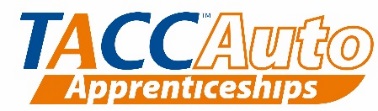 or contact:South: Nigel Fox 0418 509 482North/NW: Cameron Lawrence 0400 442 203Personal detailsPersonal detailsPersonal detailsPersonal detailsPersonal detailsFirst nameSurnameSurnameSurnameDate of Birth  ........../........./..................  Current Age: AddressAddressAddressAddressAddress  Suburb	Post code  Suburb	Post code  Suburb	Post code  Suburb	Post code  Suburb	Post codePhonePhoneMobileMobileMobileEmailEmailEmailEmailEmailAustralian citizen or permanent resident      	Yes         	NoAustralian citizen or permanent resident      	Yes         	No Male       FemaleIndigenous/Torres Strait Islander    Y/N  Indigenous/Torres Strait Islander    Y/N  I am interested in applying forI am interested in applying forI am interested in applying forI am interested in applying forI am interested in applying for Full-time Apprenticeship            	 Part-time School-based Traineeship/Apprenticeship Full-time Apprenticeship            	 Part-time School-based Traineeship/Apprenticeship Full-time Apprenticeship            	 Part-time School-based Traineeship/Apprenticeship Full-time Apprenticeship            	 Part-time School-based Traineeship/Apprenticeship Full-time Apprenticeship            	 Part-time School-based Traineeship/ApprenticeshipHighest school level completedHighest school level completedHighest school level completedHighest school level completedHighest school level completed Year 10          	 Year 11          	 Year 12          	 Other (please specify):__________________________________        TCE or Equivalent     Year 10          	 Year 11          	 Year 12          	 Other (please specify):__________________________________        TCE or Equivalent     Year 10          	 Year 11          	 Year 12          	 Other (please specify):__________________________________        TCE or Equivalent     Year 10          	 Year 11          	 Year 12          	 Other (please specify):__________________________________        TCE or Equivalent     Year 10          	 Year 11          	 Year 12          	 Other (please specify):__________________________________        TCE or Equivalent    Have you started or completed an Auto VET course/Certificate II or III in Automotive or any other course?Have you started or completed an Auto VET course/Certificate II or III in Automotive or any other course?Have you started or completed an Auto VET course/Certificate II or III in Automotive or any other course?Have you started or completed an Auto VET course/Certificate II or III in Automotive or any other course?Have you started or completed an Auto VET course/Certificate II or III in Automotive or any other course? Yes    Course name: Yes    Course name: Yes    Course name: Yes    Course name: Yes    Course name:	No    	Other (please specify):	No    	Other (please specify):	No    	Other (please specify):	No    	Other (please specify):	No    	Other (please specify):Have you completed work experience?Have you completed work experience?Have you completed work experience?Have you completed work experience?Have you completed work experience?	Yes    	No          If Yes, state the type of work experience and where it took place:	Yes    	No          If Yes, state the type of work experience and where it took place:	Yes    	No          If Yes, state the type of work experience and where it took place:	Yes    	No          If Yes, state the type of work experience and where it took place:	Yes    	No          If Yes, state the type of work experience and where it took place:Select the trade you are interested in (number boxes in order of preference)Select the trade you are interested in (number boxes in order of preference)Select the trade you are interested in (number boxes in order of preference)Select the trade you are interested in (number boxes in order of preference)Select the trade you are interested in (number boxes in order of preference) Light Vehicle Technician           Heavy Vehicle Technician            Panel Beating          	 Spray Painting                     Windscreen Fitter Light Vehicle Technician           Heavy Vehicle Technician            Panel Beating          	 Spray Painting                     Windscreen Fitter Light Vehicle Technician           Heavy Vehicle Technician            Panel Beating          	 Spray Painting                     Windscreen Fitter Light Vehicle Technician           Heavy Vehicle Technician            Panel Beating          	 Spray Painting                     Windscreen Fitter Light Vehicle Technician           Heavy Vehicle Technician            Panel Beating          	 Spray Painting                     Windscreen Fitter Spare Parts/Warehousing       Motorcycle                 Engine Reconditioning               Auto Electrician Spare Parts/Warehousing       Motorcycle                 Engine Reconditioning               Auto Electrician Spare Parts/Warehousing       Motorcycle                 Engine Reconditioning               Auto Electrician Spare Parts/Warehousing       Motorcycle                 Engine Reconditioning               Auto Electrician Spare Parts/Warehousing       Motorcycle                 Engine Reconditioning               Auto ElectricianHow did you find out about this employment/training opportunity?How did you find out about this employment/training opportunity?How did you find out about this employment/training opportunity?How did you find out about this employment/training opportunity?How did you find out about this employment/training opportunity? Newspaper   	 TACC Representative   	 Internet (TACC)   	 Career Advisor   	 Career Expo            	Seek   	     School        	Facebook Newspaper   	 TACC Representative   	 Internet (TACC)   	 Career Advisor   	 Career Expo            	Seek   	     School        	Facebook Newspaper   	 TACC Representative   	 Internet (TACC)   	 Career Advisor   	 Career Expo            	Seek   	     School        	Facebook Newspaper   	 TACC Representative   	 Internet (TACC)   	 Career Advisor   	 Career Expo            	Seek   	     School        	Facebook Newspaper   	 TACC Representative   	 Internet (TACC)   	 Career Advisor   	 Career Expo            	Seek   	     School        	FacebookChecklist	Complete all relevant 	sections of the form 	Attach supporting  	documentation	Mail to the address        	detailed at right